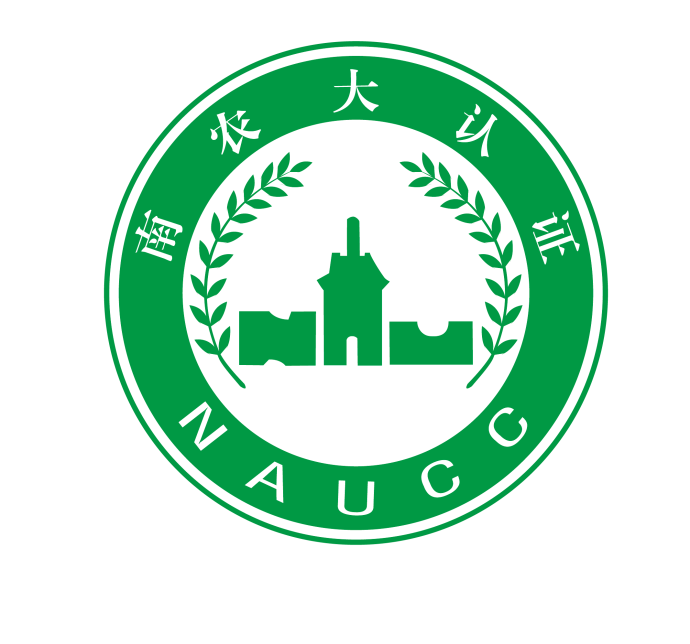 有机产品认证调查表（有机产品加工）申请单位（盖章）：                             法人/负责人（签字）：                          申请日期：           年       月       日南京农大认证服务有限公司注 意 事 项本表适用于食品及饲料加工。本表无法人（负责人、内检员）签字和单位盖章均视为无效。本表涂改后无确认章（或签字）无效。本表应打印或用钢笔、签字笔填写，字迹工整、清晰。如无某项目内容时应划斜线表示，若因故无法填写时，应注明原因。填报数据一律用阿拉伯数字，文字说明一律用汉字。声   明    我在此声明，在我个人的经历、知识和能力范围内，本调查表中所填写并反映的所有生产、加工和经营的情况都是真实的、准确的。我在此认同，后续必要的现场检查（包括抽样检测，查验原始记录及票据）是为了验证符合有机产品标准的需要。同时我也知道，即使本调查内容经审查得到通过，并不意味着申报产品通过了有机产品认证。负责人（签字）：                 ；内检员（签字）：                 注意：请将完整的表格和支持文件按下列地址提交给NAUCC，并保留本调查表和其他支持性文件的副本：南京农大认证服务有限公司地址：南京市玄武区童卫路20号4号楼    邮编：210095联系电话：025-84396888   传真：025-84399698您希望NAUCC在什么时间为贵单位提供实地检查认证服务?  日期：第一部分 基本情况第一部分 基本情况第一部分 基本情况第一部分 基本情况第一部分 基本情况第一部分 基本情况第一部分 基本情况加工场所加工厂名称加工场所加工厂地址/邮编加工场所联系人电话/手机电话/手机加工场所加工厂面积（m2）员工人数员工人数生产组织模式2.1 加工厂性质： 国有   私营   股份公司   其他，请描述：          2.2申请认证单位与加工场所的关系： 自有    委托加工    其他，请描述：           2.3 产品类型 食品加工    饲料加工2.1 加工厂性质： 国有   私营   股份公司   其他，请描述：          2.2申请认证单位与加工场所的关系： 自有    委托加工    其他，请描述：           2.3 产品类型 食品加工    饲料加工2.1 加工厂性质： 国有   私营   股份公司   其他，请描述：          2.2申请认证单位与加工场所的关系： 自有    委托加工    其他，请描述：           2.3 产品类型 食品加工    饲料加工2.1 加工厂性质： 国有   私营   股份公司   其他，请描述：          2.2申请认证单位与加工场所的关系： 自有    委托加工    其他，请描述：           2.3 产品类型 食品加工    饲料加工2.1 加工厂性质： 国有   私营   股份公司   其他，请描述：          2.2申请认证单位与加工场所的关系： 自有    委托加工    其他，请描述：           2.3 产品类型 食品加工    饲料加工2.1 加工厂性质： 国有   私营   股份公司   其他，请描述：          2.2申请认证单位与加工场所的关系： 自有    委托加工    其他，请描述：           2.3 产品类型 食品加工    饲料加工有机产品生产历史此前是否通过其他认证机构的有机认证？如是，哪家认证机构？证书有效期？此前是否通过其他认证机构的有机认证？如是，哪家认证机构？证书有效期？此前是否通过其他认证机构的有机认证？如是，哪家认证机构？证书有效期？有机产品生产历史此前是否被拒绝通过有机认证或被撤销过认证证书？如是，为哪家认证机构？被拒绝认证或撤销证书的原因？此前是否被拒绝通过有机认证或被撤销过认证证书？如是，为哪家认证机构？被拒绝认证或撤销证书的原因？此前是否被拒绝通过有机认证或被撤销过认证证书？如是，为哪家认证机构？被拒绝认证或撤销证书的原因？有机产品生产历史其他补充说明的重要问题其他补充说明的重要问题其他补充说明的重要问题加工厂环境围栏类型围栏高度（m）围栏高度（m）加工厂环境加工场所所处位置类型：城区   乡村  食品工业园区   其他  加工场所所处位置类型：城区   乡村  食品工业园区   其他  加工场所所处位置类型：城区   乡村  食品工业园区   其他  加工场所所处位置类型：城区   乡村  食品工业园区   其他  加工场所所处位置类型：城区   乡村  食品工业园区   其他  加工场所所处位置类型：城区   乡村  食品工业园区   其他  加工厂环境加工场所周边是否存在污染源？ 是    否   如是，何种污染源：                                     ；    采取何种措施防止污染风险：                                     。加工场所周边是否存在污染源？ 是    否   如是，何种污染源：                                     ；    采取何种措施防止污染风险：                                     。加工场所周边是否存在污染源？ 是    否   如是，何种污染源：                                     ；    采取何种措施防止污染风险：                                     。加工场所周边是否存在污染源？ 是    否   如是，何种污染源：                                     ；    采取何种措施防止污染风险：                                     。加工场所周边是否存在污染源？ 是    否   如是，何种污染源：                                     ；    采取何种措施防止污染风险：                                     。加工场所周边是否存在污染源？ 是    否   如是，何种污染源：                                     ；    采取何种措施防止污染风险：                                     。加工厂环境加工场所是否符合所在国家及行业部门有关规定并具有相关资质？是    否加工场所是否符合所在国家及行业部门有关规定并具有相关资质？是    否加工场所是否符合所在国家及行业部门有关规定并具有相关资质？是    否加工场所是否符合所在国家及行业部门有关规定并具有相关资质？是    否加工场所是否符合所在国家及行业部门有关规定并具有相关资质？是    否加工场所是否符合所在国家及行业部门有关规定并具有相关资质？是    否第二部分  加工配料第二部分  加工配料第二部分  加工配料第二部分  加工配料第二部分  加工配料第二部分  加工配料第二部分  加工配料第二部分  加工配料第二部分  加工配料第二部分  加工配料加工配料概况配料配料名称来源来源有机/常规有机/常规是否涉及转基因？是否涉及转基因？加工配料概况原料原料加工配料概况原料原料加工配料概况原料原料加工配料概况辅料（包括食品添加剂、加工助剂和营养强化剂等）辅料（包括食品添加剂、加工助剂和营养强化剂等）加工配料概况辅料（包括食品添加剂、加工助剂和营养强化剂等）辅料（包括食品添加剂、加工助剂和营养强化剂等）加工配料概况辅料（包括食品添加剂、加工助剂和营养强化剂等）辅料（包括食品添加剂、加工助剂和营养强化剂等）加工配料概况辅料（包括食品添加剂、加工助剂和营养强化剂等）辅料（包括食品添加剂、加工助剂和营养强化剂等）加工配料概况加工用水加工用水加工过程中是否涉及加工用水？  是    否水源：市政供水   公司水井   山泉水   其他：        水在加工过程中的作用： 配料   加工助剂   蒸煮   冷却   运输产品  清洁有机产品   清洁设备   其他用途：        加工过程中是否涉及加工用水？  是    否水源：市政供水   公司水井   山泉水   其他：        水在加工过程中的作用： 配料   加工助剂   蒸煮   冷却   运输产品  清洁有机产品   清洁设备   其他用途：        加工过程中是否涉及加工用水？  是    否水源：市政供水   公司水井   山泉水   其他：        水在加工过程中的作用： 配料   加工助剂   蒸煮   冷却   运输产品  清洁有机产品   清洁设备   其他用途：        加工过程中是否涉及加工用水？  是    否水源：市政供水   公司水井   山泉水   其他：        水在加工过程中的作用： 配料   加工助剂   蒸煮   冷却   运输产品  清洁有机产品   清洁设备   其他用途：        加工过程中是否涉及加工用水？  是    否水源：市政供水   公司水井   山泉水   其他：        水在加工过程中的作用： 配料   加工助剂   蒸煮   冷却   运输产品  清洁有机产品   清洁设备   其他用途：        加工过程中是否涉及加工用水？  是    否水源：市政供水   公司水井   山泉水   其他：        水在加工过程中的作用： 配料   加工助剂   蒸煮   冷却   运输产品  清洁有机产品   清洁设备   其他用途：        加工过程中是否涉及加工用水？  是    否水源：市政供水   公司水井   山泉水   其他：        水在加工过程中的作用： 配料   加工助剂   蒸煮   冷却   运输产品  清洁有机产品   清洁设备   其他用途：        加工配料概况食用盐食用盐是否符合GB2721食用盐卫生标准？是   否   不涉及   是否符合GB2721食用盐卫生标准？是   否   不涉及   是否符合GB2721食用盐卫生标准？是   否   不涉及   是否符合GB2721食用盐卫生标准？是   否   不涉及   是否符合GB2721食用盐卫生标准？是   否   不涉及   是否符合GB2721食用盐卫生标准？是   否   不涉及   是否符合GB2721食用盐卫生标准？是   否   不涉及   注：1、如原料品种较多，请另附表格；2、如食品添加剂、加工助剂和营养强化剂等品种较多，请另附表格。注：1、如原料品种较多，请另附表格；2、如食品添加剂、加工助剂和营养强化剂等品种较多，请另附表格。注：1、如原料品种较多，请另附表格；2、如食品添加剂、加工助剂和营养强化剂等品种较多，请另附表格。注：1、如原料品种较多，请另附表格；2、如食品添加剂、加工助剂和营养强化剂等品种较多，请另附表格。注：1、如原料品种较多，请另附表格；2、如食品添加剂、加工助剂和营养强化剂等品种较多，请另附表格。注：1、如原料品种较多，请另附表格；2、如食品添加剂、加工助剂和营养强化剂等品种较多，请另附表格。注：1、如原料品种较多，请另附表格；2、如食品添加剂、加工助剂和营养强化剂等品种较多，请另附表格。注：1、如原料品种较多，请另附表格；2、如食品添加剂、加工助剂和营养强化剂等品种较多，请另附表格。注：1、如原料品种较多，请另附表格；2、如食品添加剂、加工助剂和营养强化剂等品种较多，请另附表格。注：1、如原料品种较多，请另附表格；2、如食品添加剂、加工助剂和营养强化剂等品种较多，请另附表格。投入、产出统计成品名有机配料（包括原料、添加剂、加工助剂等所有投入物质）有机配料（包括原料、添加剂、加工助剂等所有投入物质）有机配料（包括原料、添加剂、加工助剂等所有投入物质）有机配料（包括原料、添加剂、加工助剂等所有投入物质）有机配料（包括原料、添加剂、加工助剂等所有投入物质）有机配料（包括原料、添加剂、加工助剂等所有投入物质）出成率（﹪）成品量(吨)投入、产出统计成品名原料、添加剂、加工助剂名称原料、添加剂、加工助剂名称原料、添加剂、加工助剂名称在终产品中所占比例在终产品中所占比例用量(吨)出成率（﹪）成品量(吨)投入、产出统计投入、产出统计投入、产出统计投入、产出统计投入、产出统计投入、产出统计投入、产出统计投入、产出统计投入、产出统计第三部分  加工第三部分  加工第三部分  加工工艺流程及工艺条件1．列出产品加工过程中所采用的处理方法及工艺：机械    冷冻   加热    微波    烟熏    微生物发酵工艺提取    浓缩   沉淀    过滤    辐射    其他：       1．列出产品加工过程中所采用的处理方法及工艺：机械    冷冻   加热    微波    烟熏    微生物发酵工艺提取    浓缩   沉淀    过滤    辐射    其他：       工艺流程及工艺条件2．详述各申报产品的加工工艺流程图（体现所有涉及的加工环节，包括从原料验收至成品出库全过程）：2．详述各申报产品的加工工艺流程图（体现所有涉及的加工环节，包括从原料验收至成品出库全过程）：工艺流程及工艺条件3．如果采用了提取工艺，请列出所使用的溶剂：不涉及 水   乙醇   动植物油   醋    二氧化碳   氮    羧酸        其他：       4．如果采用了浓缩工艺，请列出浓缩方法：不涉及蒸发浓缩   真空浓缩   冷冻浓缩     其他：       5．加工过程中是否使用过滤材料？ 是   否如是，请说明其材质	            6．该过滤材料是否可能被有害物质渗透？是    否      不涉及3．如果采用了提取工艺，请列出所使用的溶剂：不涉及 水   乙醇   动植物油   醋    二氧化碳   氮    羧酸        其他：       4．如果采用了浓缩工艺，请列出浓缩方法：不涉及蒸发浓缩   真空浓缩   冷冻浓缩     其他：       5．加工过程中是否使用过滤材料？ 是   否如是，请说明其材质	            6．该过滤材料是否可能被有害物质渗透？是    否      不涉及卫生管理及有害生物防治1．加工场所内常见的有害生物： 鼠    蚊蝇等昆虫    小型动物    鸟类    其他：               2．采取何种管理措施来预防有害生物的发生？消除有害生物的孳生条件防止有害生物接触加工和处理设备通过对温度、湿度、光照、空气等环境因素的控制，防止有害生物的繁殖其他：                          3．使用何种设施或材料防治有害生物：杀虫灯  防虫网  粘鼠板  捕鼠笼  挡鼠板  温湿度控制  中草药   其他：                      4．加工过程中是否使用消毒剂？是   否如是，使用何种物质：乙醇   次氯酸钙   次氯酸钠  二氧化氯  过氧化氢，其他：           。1．加工场所内常见的有害生物： 鼠    蚊蝇等昆虫    小型动物    鸟类    其他：               2．采取何种管理措施来预防有害生物的发生？消除有害生物的孳生条件防止有害生物接触加工和处理设备通过对温度、湿度、光照、空气等环境因素的控制，防止有害生物的繁殖其他：                          3．使用何种设施或材料防治有害生物：杀虫灯  防虫网  粘鼠板  捕鼠笼  挡鼠板  温湿度控制  中草药   其他：                      4．加工过程中是否使用消毒剂？是   否如是，使用何种物质：乙醇   次氯酸钙   次氯酸钠  二氧化氯  过氧化氢，其他：           。加工场所内平行加工情况除了申请的产品外，同一加工场所是否还加工常规产品？  是   否    如是，请描述：                   加工场所内平行加工情况如同时加工有机产品与常规产品，请描述在原料运输、加工及储藏各环节中进行隔离与管理，避免混淆污染的措施。从空间上隔离 (不同的加工设备)  从时间上隔离 (相同的加工设备,不同的加工时间段)其他措施：具体描述：      污水排放和加工废弃物处理方法第四部分  包装、贮藏、运输第四部分  包装、贮藏、运输第四部分  包装、贮藏、运输第四部分  包装、贮藏、运输第四部分  包装、贮藏、运输包装说明所用包装材料材质包装是否使用包装填充剂？否   是   如是，请列出：二氧化碳  氮  其他 ：             否   是   如是，请列出：二氧化碳  氮  其他 ：             否   是   如是，请列出：二氧化碳  氮  其他 ：             包装包装物或容器是否接触过禁用物质？ 否   是   如是，请描述物质名称：       否   是   如是，请描述物质名称：       否   是   如是，请描述物质名称：       包装是否在申请认证的加工场所外对产品进行二次分装或分割？是   否是   否是   否贮藏与运输仓库名称仓库属性仓库属性储藏能力（吨）贮藏与运输仓库名称自有仓库外租仓库贮藏与运输贮藏与运输贮藏与运输贮藏与运输列出原料、半成品、成品储藏方法常温   气调   温度控制   干燥  湿度   其他：      常温   气调   温度控制   干燥  湿度   其他：      常温   气调   温度控制   干燥  湿度   其他：      贮藏与运输仓库是否为有机专用？是   否如否，请说明避免混杂存储方法：是   否如否，请说明避免混杂存储方法：是   否如否，请说明避免混杂存储方法：第五部分   标识与销售第五部分   标识与销售第五部分   标识与销售第五部分   标识与销售1、 标识                                                            不涉及 1、 标识                                                            不涉及 1、 标识                                                            不涉及 1、 标识                                                            不涉及 1.1 是否计划在获证产品或者产品的最小销售包装上加施有机认证标志、有机码？是   否   不涉及；如是，请选择加施的方式：购买使用有机产品防伪标签   申请自行印制1.1 是否计划在获证产品或者产品的最小销售包装上加施有机认证标志、有机码？是   否   不涉及；如是，请选择加施的方式：购买使用有机产品防伪标签   申请自行印制1.1 是否计划在获证产品或者产品的最小销售包装上加施有机认证标志、有机码？是   否   不涉及；如是，请选择加施的方式：购买使用有机产品防伪标签   申请自行印制1.1 是否计划在获证产品或者产品的最小销售包装上加施有机认证标志、有机码？是   否   不涉及；如是，请选择加施的方式：购买使用有机产品防伪标签   申请自行印制2、 销售                                                             不涉及 2、 销售                                                             不涉及 2、 销售                                                             不涉及 2、 销售                                                             不涉及 在产品销售时采取何种措施保证有机产品的完整性和可追溯性：避免将有机产品与非有机产品混合避免将有机产品与禁用物质接触建立有机产品的购买、运输、储存、出入库和销售等记录其他（请说明）：                                    在产品销售时采取何种措施保证有机产品的完整性和可追溯性：避免将有机产品与非有机产品混合避免将有机产品与禁用物质接触建立有机产品的购买、运输、储存、出入库和销售等记录其他（请说明）：                                    在产品销售时采取何种措施保证有机产品的完整性和可追溯性：避免将有机产品与非有机产品混合避免将有机产品与禁用物质接触建立有机产品的购买、运输、储存、出入库和销售等记录其他（请说明）：                                    在产品销售时采取何种措施保证有机产品的完整性和可追溯性：避免将有机产品与非有机产品混合避免将有机产品与禁用物质接触建立有机产品的购买、运输、储存、出入库和销售等记录其他（请说明）：                                    第六部分  管理体系第六部分  管理体系第六部分  管理体系第六部分  管理体系1 、文件控制1 、文件控制1 、文件控制1 、文件控制1.1 提交的质量管理体系文件是否为最新有效版本？        是    否1.2 是否能确保在使用时可获得适用文件的有效版本？      是    否1.3 是否保存了有效的有机生产记录？                    是    否1.1 提交的质量管理体系文件是否为最新有效版本？        是    否1.2 是否能确保在使用时可获得适用文件的有效版本？      是    否1.3 是否保存了有效的有机生产记录？                    是    否1.1 提交的质量管理体系文件是否为最新有效版本？        是    否1.2 是否能确保在使用时可获得适用文件的有效版本？      是    否1.3 是否保存了有效的有机生产记录？                    是    否1.1 提交的质量管理体系文件是否为最新有效版本？        是    否1.2 是否能确保在使用时可获得适用文件的有效版本？      是    否1.3 是否保存了有效的有机生产记录？                    是    否2 资源管理2 资源管理2 资源管理2 资源管理姓名职务是否了解或熟悉国家有机标准要求任职年限生产管理者不了解  了解   熟悉   掌握内部检查员不了解  了解   熟悉   掌握